Aktivitetsplan skoleåret 2018 – 2019 - ELEVversjon             AUGUST 2018SEPTEMBER 2018OKTOBER 2018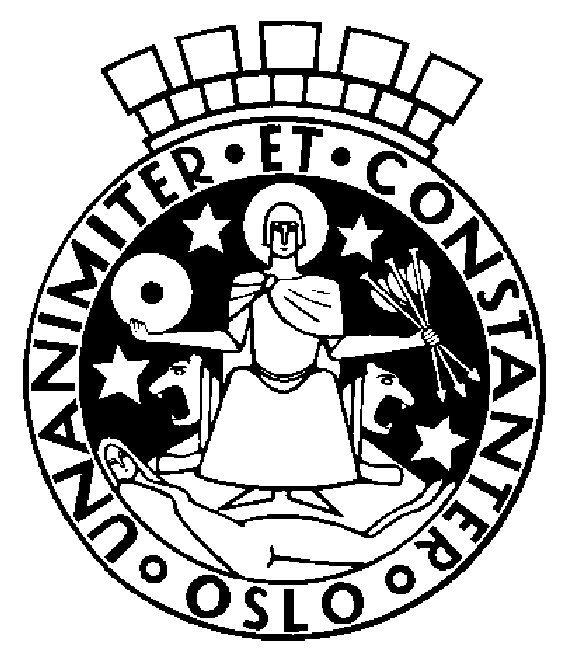 Lærerpermen  3.2Oslo kommune                                     UtdanningsetatenOslo HandelsgymnasiumForeløpig versjon, 28.08.2018UkeDagDatoAktiviteter33Man.1333Tirs.14Kl. 0815 - 1530: Planleggingsdag for ped. personale33Ons.15Kl. 0830 - 1530: Planleggingsdag for ped. personale33Tors.16Kl. 0830 - 1530: Planleggingsdag for ped. personale33Fre.17Kl. 0830 - 1515: Planleggingsdag for ped. personale34X-ukeMan.20Kl. 0900: Skolestart for elevene i Vg1 i aulaen. Se skolestartprogramKl. 1200: Skolestart Vg2 og Vg3 i aulaen. Kontaktlærer har tiden fra kl 1215 til Kl. 1345 i klasserommet, faglærere etter timeplanen fra kl. 1355 til kl. 153034X-ukeTirs.21Skolestartprogram/undervisning for Vg1Kl. 0955: Vg2 og Vg3 starter undervisningen Kl. 1800: Foreldremøte for Vg1 ST og SE. Ledelsen, kontaktlærere, rådgiver, helsesøster og elevrådsleder stiller. 34X-ukeOns.22Heldagsekskursjon for Vg1 ST, FG og SEBokhenting og sosiale aktiviteter for Vg2 og Vg334X-ukeTors.23Skolestartprogram for Vg1 (inkl.bokhenting)
Kl. 1700: 40 årsjubileum OHG-russen (aulaen)34X-ukeFre.24Skolestartprogram /undervisning for Vg1Kl. 1130: Cat walk for skoleklær i aulaen35A-onsdagY-ukeMan.27Kl.1130: Klasselærerråd 1SEA35A-onsdagY-ukeTirs.28Kl.1130: Elevorganisasjonene har stands i skolegårdenKl.12-1230: Trinnmøte for elever i Vg1. Elevorganisasjoner deltar. 
Kl.1130-1200: Klasselæreråd 2SSSAOns.29Kl. 1300-1345: Pedagogisk utviklingstidKl. 1355-1440: KontaktlærermøterKl. 1450-1535: Fagkoordinatormøte/ Klasselæreråd 1TSEKl. 1100– 1245: MBUOns.29Kl. 1300-1345: Pedagogisk utviklingstidKl. 1355-1440: KontaktlærermøterKl. 1450-1535: Fagkoordinatormøte/ Klasselæreråd 1TSEKl. 1100– 1245: MBUOns.29Kl. 1300-1345: Pedagogisk utviklingstidKl. 1355-1440: KontaktlærermøterKl. 1450-1535: Fagkoordinatormøte/ Klasselæreråd 1TSEKl. 1100– 1245: MBUTors30Kl.1130: Klasselærerråd 1STAKl.1150: Klasselærerråd 1STBFre31Kl.1130: Klasselærerråd 1STCKl.1150: Klasselærerråd 1STDUkeDagDatoAktiviteterLør 1Avreise Euroklassen36B-onsdagX-ukeMan3Kl.1130: Klasselærerråd 1FGYAKl.1150: Klasselærerråd 1FGYBKl. 18: Foreldremøte 1FGYFor Vg2 og Vg3: Frist for valg av tillitselev, varatillitselev og en idrettsrepresentant i klassene. 36B-onsdagX-ukeTirs.4Kl. 1130: Klasselærerråd 1STEKl. 1200-1230: Trinnmøte for elever på vg3 (Helsesøsters hjørne: Rus)Kl. 1800: Foreldremøte Vg2 SE1SEA: Klassetur til Lillomarka. Lærere som deltar er Synne, Fredrik og Tom Arne36B-onsdagX-ukeOns.5InnovasjonsCamp OHG
Kl.1100: Pensjonistlunsj på personalrommet
Kl. 1130: Obligatorisk fagdag i KRØ for Vg1Kl. 1300-1345: LærermøteKl. 1355-1440: Seksjonsmøter i matematikk og engelskKl. 1450-1535: Seksjonsmøter i norsk, naturfag og økonomi1SEA: Klassetur til Lillomarka. Lærere som deltar er Synne, Fredrik og Tom Arne36B-onsdagX-ukeTors.6InnovasjonsCamp OHGKl. 1130: Valg til elevrådsstyre på aud. 3: Supplering fra Vg1 og evt. Vg2Kl.1130: Klasselærerråd 1STFKl.1150: Klasselærerråd 1STGKl. 12-13: AMU36B-onsdagX-ukeFre.7Kl.1130: Klasselærerråd 1STHKl.1150: Klasselærerråd 1STIFrist for IOP fra faglærer til kontaktlærerFor Vg1: Frist for valg av tillitselev, varatillitselev og en idrettsrepresentant i klassene.Alle: Frist for valg til Mercurstyre, idrettsstyre, russestyre og årbokredaksjon37C-onsdagY-ukeMan.10Kick-off regi UEKl. 1130: Elevrådsstyremøte – konstituering av fullt styreFotografering etter egen plan (klasser, nye elever og div. styrer/utvalg)Klasselærerråd 2SSSA37C-onsdagY-ukeTirs.11Fotografering etter egen plan (klasser, nye elever og div. styrer/utvalg)Kl. 1130: 1. elevrådsmøte – konstituering av elevråd med alle tillitseleveneKl. 1200-1230: Trinnmøte for elever på vg2 (Helsesøsters hjørne: Identitet)Kl.1200-1230: Karrierelæring for Vg1Frist for IOP fra kontaktlærer til rådgiver37C-onsdagY-ukeOns.12Kl. 1130: Obligatorisk fagdag i KRØ for Vg3
Kl. 1300-1345: AvdelingsmøterKl. 1355-1440: Pedagogisk utviklingstid/ Klasselæreråd 1TSEKl. 1450-1535: Seksjonsmøter i religion og fremmedspråkKl. 1450-1535: Trekantmøter Vg2 og Vg3ST (involverte kalles inn)37C-onsdagY-ukeTors.13Kl. 1130-1200: Klasselærerråd 1SEAKl.1800: Foreldremøte for Vg337C-onsdagY-ukeFre.1438D-onsdagX-ukeMan.1738D-onsdagX-ukeTirs.18Kl. 1200-1230: Trinnmøte for elever på vg1 (Helsesøsters hjørne: Identitiet)Kl.1200-1230: Karrierelæring for Vg2 og Vg338D-onsdagX-ukeOns.19Kl. 1130: Obligatorisk fagdag i KRØ for Vg2Kl. 1300-1345: Seksjonsmøter i geografi, programfag på SE og historieKl. 1300-1535: Trekantmøter Vg2 og Vg3ST (involverte kalles inn)Kl. 1355-1440: Seksjonsmøter i samfunnsfag og historie og filosofiKl. 1450-1535: Seksjonsmøter i matematikk og engelsk38D-onsdagX-ukeTors.2038D-onsdagX-ukeFre.2139
E-onsdagY-ukeMan.24Kl. 1230-1330: Kurs for elevrådet ved elev-og lærlingombudet i OsloKl. 1530 – 1600: SkolemiljøutvalgsmøteKl. 1600: Driftsstyremøte39
E-onsdagY-ukeTirs.25Kl. 1200 – 1420: Verdensdag for psykisk helse for Vg2 og Vg339
E-onsdagY-ukeOns.26Kl. 1300-1345: LærermøteKl. 1355-1440: Pedagogisk utviklingstidKl. 1450-1535: Seksjonsmøter i norsk, naturfag, økonomi og kroppsøvingKl. 1450-1535: Trekantmøter Vg2 og Vg3ST (involverte kalles inn)39
E-onsdagY-ukeTors.27Kl. 1130-1200: Klasselærerråd 2SSSAKl. 12-13: AMUFre.28UkeDagDatoAktiviteter40Man.1HØSTFERIE40Tirs.2HØSTFERIE40Ons3HØSTFERIE40Tors.4HØSTFERIE40Fre.5HØSTFERIE41A-onsdagX-ukeMan.841A-onsdagX-ukeTirs.9Kl. 1200-1230: Informasjon om Innsamlingsaksjonen i alle samarbeidsøkterKl. 1230-14.05: Foredrag/studiemesse v/ANSA for Vg2 og Vg341A-onsdagX-ukeOns.10Kl.1100: Pensjonistlunsj på personalrommetKl. 1100 – 1245: MBUKl. 1300-1345: AvdelingsmøteKl. 1355-1440: Seksjonsmøter i religion, kroppsøving og fremmedspråkKl. 1355-1440: Trekantmøter Vg2 og Vg3ST (involverte kalles inn)Kl. 1450-1535: Fagkoordinatormøte/ Klasselærerråd 1TSE41A-onsdagX-ukeTors.11Propelljakt (regi UE noen EB elever deltar, ikke alle)Innsamlingsaksjonen fra kl 113041A-onsdagX-ukeFre.1242Reise-uke for vg3Y-ukeMan.15Propelljakt (regi UE noen EB elever deltar, ikke alle)42Reise-uke for vg3Y-ukeTirs.16Kl. 1130-1200: Kulturarrangement i aulaen42Reise-uke for vg3Y-ukeOns.17Høstaktivitetsdag42Reise-uke for vg3Y-ukeTors.18Klasselærerråd 1SEA42Reise-uke for vg3Y-ukeFre.1943B-onsdagX-ukeMan.22Kl.1130: Klasselærerråd 1FGYA43B-onsdagX-ukeTirs.23Kl.1130: Klasselærerråd 1FGYBKl. 1200-1300 (merk tiden): Trinnmøte for elever på vg3. Guttene i aulaen med Reform. Jentene i aud. Med helsesøster.Kl.1800: Foreldremøte i regi av r-team (åpent for foresatte alle trinn)43B-onsdagX-ukeOns.24Kl. 1200-1700: Gasellekonferanse for økonomiseksjonenKl. 1300-1345: LærermøteKl. 1355-1440: Pedagogisk utviklingstidKl. 1450-1535: Seksjonsmøter i geografi, programfag på SE og historieKl 1450-1535: Trekantmøter Vg2 og Vg3ST (involverte kalles inn)Kl. 1800: Foreldremøte 1TSE43B-onsdagX-ukeTors.25Kl. 0955 – 1530: VIP for Vg143B-onsdagX-ukeFre.2644C-onsdagY-ukeMan2944C-onsdagY-ukeTirs30Kl. 1200-1230: Trinnmøte for elever på vg2 (Helsesøsters hjørne: Søvn)Ons.31Halloween v/MercurKl. 1300-1345: Seksjonsmøter i samfunnsfag og historie og filosofiKl 1300-1535: Trekantmøter Vg2 og Vg3ST (involverte kalles inn)Kl. 1355-1440: Seksjonsmøter i kroppsøving, matematikk og engelskKl. 1450-1535: Seksjonsmøter i norsk, naturfag og økonomiKurs i utdanningsprogram ST for 9. klasseNOVEMBER 2018NOVEMBER 2018NOVEMBER 2018NOVEMBER 2018DagDatoAktiviteterTors.1Kl.1130: Klasselærerråd 1STA, 2SSSAKl. 12-13: AMUKurs i utdanningsprogram SE for 9. klasseFre.2KL.1130: Klasselærerråd 1STB45D-onsdagX-uke46E-onsdagY-ukeMan.5Kl.1130: Klasselærerråd 1STC45D-onsdagX-uke46E-onsdagY-ukeTir.6Kl.1130: Klasselærerråd 1STDKl. 1200-1230: Trinnmøte for elever på vg145D-onsdagX-uke46E-onsdagY-ukeOns.7Kl.1100: Pensjonistlunsj på personalrommetKlasselærerråd for vg2 ST45D-onsdagX-uke46E-onsdagY-ukeTor.8Kl.1130-1210: Klasselærerråd 1STE, 1TSE45D-onsdagX-uke46E-onsdagY-ukeFre.9Kl.1130: Klasselærerråd 1STF45D-onsdagX-uke46E-onsdagY-ukeMan.12Kl.1130: Klasselærerråd 1STG45D-onsdagX-uke46E-onsdagY-ukeTir.13Kl.1130: Klasselærerråd 1STHKl.1200-1230: Trinnmøte for elever på vg3 (Helsesøsters hjørne: Prevensjon)45D-onsdagX-uke46E-onsdagY-ukeOns.141300-1530: Klasselærerråd for vg3 ST45D-onsdagX-uke46E-onsdagY-ukeTor.15Kl.1130: Klasselærerråd 1STIStrategidag for ledelsen45D-onsdagX-uke46E-onsdagY-ukeFre.1647A-onsdagX-ukeMan.1947A-onsdagX-ukeTir.20Kl. 1200-1230: Trinnmøte for elever på vg2 (Helsesøsters hjørne: Rus)Kl. 18: Foreldremøte 1FGY47A-onsdagX-ukeOns.21Kl. 1100 – 1245: MBUKl. 1300-1345: LærermøteKl. 1355-1440: Pedagogisk utviklingstidKl. 1450-1535: Seksjonsmøter i religion og fremmedspråkKl. 1450-1535: Trekantmøter Vg2 og Vg3ST (involverte kalles inn)47A-onsdagX-ukeTor.22Kl.1800: Foreldremøte Vg2ST47A-onsdagX-ukeFre.2348B-onsdagY-ukeMan.2648B-onsdagY-ukeTir27Kl. 1200-1230: Trinnmøte for elever på vg1 (Helsesøsters hjørne: Rus)48B-onsdagY-ukeOns28Kl. 1300-1345: AvdelingsmøteKl. 1355-1440: FagkoordinatormøteKl. 1450-1535: Seksjonsmøter i geografi, programfag på SE og historieKl. 1450-1535: Trekantmøter Vg2 og Vg3ST (involverte kalles inn)48B-onsdagY-ukeTors29Kl.1130: Klasselærerråd 1SEA48B-onsdagY-ukeFre30DESEMBER 2018DESEMBER 2018DESEMBER 2018DESEMBER 2018DagDatoAktiviteter49C-onsdagX-ukeMan3Kl.1130: Klasselærerråd 2SSSA49C-onsdagX-ukeTirs.4Kl. 1130-1200: Kulturarrangement i aulaen49C-onsdagX-ukeOns.5Kl. 1300-1535: Strategiseminar for fagkoordinatorer, rådgivere og ledelsen49C-onsdagX-ukeTors.6Kl. 12-13: AMU49C-onsdagX-ukeFre.750D-onsdagY-ukeMan.10Heldagsprøver i matematikk for vg1Kl. 1530 – 1600: SkolemiljøutvalgsmøteKl. 1600: Driftsstyremøte50D-onsdagY-ukeTir.1150D-onsdagY-ukeOns.12Kl. 1300-1345: Pedagogisk utviklingstidKl. 1355-1440: Seksjonsmøter i samfunnsfag og historie og filosofiKl. 1450-1535: Kontaktlærermøter50D-onsdagY-ukeTor.13Lucia v/Mercur50D-onsdagY-ukeFre.14Langdag i norsk for Vg3
Heldagsprøve i norsk for Vg250D-onsdagY-ukeLør.15Hjemreise for elever som har vært i Bath51E-onsdagX-ukeMan.17Heldagsprøve i 2. fremmedspråk for vg251E-onsdagX-ukeTir.18Heldagsprøver i matematikk for vg2 og vg3 ST, med alternativt opplegg på vg3 for de elevene som ikke har matematikk51E-onsdagX-ukeOns.19Kl. 1300-1345: LærermøteKl. 1355-1440: Pedagogisk utviklingstidKl. 1450-1535: Pedagogisk utviklingstid51E-onsdagX-ukeTor.2051E-onsdagX-ukeFre.21JULEFERIE52Man.24JULEFERIE52Tir.25JULEFERIE52Ons.26JULEFERIE52Tor.27JULEFERIE52Fre.28JULEFERIEMan31JULEFERIE